?АРАР                                                                                               РЕШЕНИЕ«26» ноябрь  2018 й.                         № 125                           «26» ноября 2018 г.Об утверждении Правил размещения движимых вещей на детских игровых, спортивных, хозяйственных площадках, площадках для отдыха, расположенных на территории сельского поселения Ишмурзинский  сельсовет муниципального района Баймакский район Республики Башкортостан В соответствии с Федеральным законом от 06 октября 2003 года № 131-ФЗ «Об общих принципах организации местного самоуправления в Российской Федерации», Уставом сельского поселения Ишмурзинский сельсовет муниципального района Баймакский район Республики Башкортостан, Совет сельского поселения Ишмурзинский сельсовет муниципального района Баймакский район Республики БашкортостанРЕШИЛ:Утвердить Правила размещения движимых вещей на детских игровых, спортивных, хозяйственных площадках, площадках для отдыха, расположенных на территории сельского поселения Ишмурзинский сельсовет муниципального района Баймакский район Республики Башкортостан согласно приложению к настоящему решению.         2. Контроль за выполнением настоящего решения возложить на постоянную комиссию по развитию предпринимательства, земельным вопросам, благоустройству и экологииГлава сельского поселенияИшмурзинский сельсоветмуниципального района Баймакский районРеспублики Башкортостан:                                      З.М. КашкаровПриложение  к решению Совета сельского поселения  Ишмурзинский сельсоветмуниципального района Баймакский районРеспублики Башкортостанот 26.11. 2018 № 125ПРАВИЛАразмещения движимых вещей на детских игровых, спортивных, хозяйственных площадках, площадках для отдыха, расположенных на территории сельского поселения Ишмурзинский сельсовет муниципального района Баймакский район Республики Башкортостан1. Общие положения 1. Настоящие Правила разработаны в соответствии с Гражданским кодексом Российской Федерации, Земельным кодексом Российской Федерации, Кодексом Российской Федерации об административных правонарушениях, Федеральным законом от 06 октября 2003 года № 131-ФЗ «Об общих принципах организации местного самоуправления в Российской Федерации», Уставом сельского поселения Ишмурзинский сельсовет муниципального района Баймакский район Республики Башкортостан, Правилами землепользования и застройки сельского поселения Ишмурзинский сельсовет муниципального района Баймакский район Республики Башкортостан, Правилами благоустройства сельского поселения Ишмурзинский сельсовет муниципального района Баймакский район Республики Башкортостан и иными правовыми актами сельского поселения Ишмурзинский сельсовет муниципального района Баймакский район Республики Башкортостан и принято в целях обеспечения градостроительной деятельности, благоустройства, улучшения санитарного состояния и архитектурного облика территории сельского поселения Ишмурзинский сельсовет муниципального района Баймакский район Республики Башкортостан, обеспечения безопасности граждан и окружающей среды.2. Настоящие Правила регулируют отношения, связанные с выявлением и определением судьбы движимого имущества, которое не имеет собственника или собственник которого неизвестен, либо имущества, брошенного собственником или собственник от которого отказался (далее – брошенные объекты).Настоящие Правила применяются также в отношении самовольно установленных (размещенных) на территории сельского поселения Ишмурзинский сельсовет муниципального района Баймакский район Республики Башкортостан движимых вещей, а также незаконно размещенных движимых вещей, то есть вещей, право на размещение, которых прекратилось или не возникло, либо право размещения, которых было реализовано ненадлежащим образом (далее – самовольно установленные объекты).3. Реализация настоящих Правил направлена на предупреждение, пресечение нарушений прав граждан на благоприятную и безопасную среду обитания, обеспечение градостроительной деятельности и благоустройства, улучшение санитарного состояния и архитектурного облика территории сельского поселения Ишмурзинский сельсовет муниципального района Баймакский район Республики Башкортостан. Реализация настоящих Правил не предполагает лишения или ограничения права собственности на нестационарные объекты.4. В целях применения настоящих Правил, под движимыми вещами (имуществом) понимаются нестационарные торговые объекты, временные постройки, нестационарные гаражи, павильоны, киоски, рекламные конструкции, навесы, контейнеры, передвижные строения, конструкции, механизмы, строительные материалы, ограждения, прочие движимые вещи, перемещение которых возможно без несоразмерного ущерба их назначению (далее – объекты, нестационарные объекты).К объектам, в отношении которых применяются настоящие Правила, относится автотранспорт, который частично разукомплектован (отсутствуют детали, узлы) и находящийся в неработоспособном состоянии (далее – брошенный автотранспорт).5. Настоящие Правила основаны на принципах открытости и доступности информации, необходимости уважения собственниками объектов прав граждан, а также законности решений о вывозе объектов и обязательно для исполнения всеми физическими и юридическими лицами на всей территории сельского поселения Ишмурзинский сельсовет муниципального района Баймакский район Республики Башкортостан.2. Размещение на территории сельского поселения нестационарных объектов 6. Размещение нестационарных объектов не допускается: на газонах,  детских игровых, спортивных, хозяйственных площадках, площадках для отдыха.3. Выявление брошенных и самовольно установленных нестационарных объектов 7. Выявление брошенных и самовольно установленных нестационарных объектов осуществляется сельским поселением Ишмурзинский сельсовет муниципального района Баймакский район Республики Башкортостан путем реализации полномочий органов местного самоуправления в области архитектуры и градостроительства, осуществления земельного контроля, благоустройства территории, а также путем получения информации от граждан, юридических лиц, органов государственной власти и местного самоуправления, средств массовой информации.8. Выявление объектов осуществляется сельским поселением Ишмурзинский сельсовет муниципального района Баймакский район Республики Башкортостан постоянно, периодически, в соответствии с планами работы соответствующих структурных подразделений и органов, совещательных органов и комиссий.9. В процессе выявления объектов сельское поселение Ишмурзинский сельсовет муниципального района Баймакский район Республики Башкортостан обеспечивает взаимодействие с органами государственной власти и местного самоуправления, уполномоченными в соответствии с законодательством на решение вопросов в области распоряжения земельными участками, государственной регистрации, кадастра и картографии, органами внутренних дел.10. На основании информации об объекте, поступившей в процессе выявления, сельское поселение Ишмурзинский сельсовет муниципального района Баймакский район Республики Башкортостан в двухнедельный срок с момента ее поступления осуществляется осмотр объекта. Осмотр объекта может проводиться с участием сотрудников органов внутренних дел, иных органов власти, граждан, должностных лиц, которые вправе предоставить информацию об объекте или его собственнике (пользователе). 11. Собственник объекта или лицо, заявляющее о правах пользования объектом, вправе участвовать при осмотре объекта, предоставлять любую информацию, требовать предоставления информации об основаниях проведения осмотра, о настоящих Правилах, о данных должностных лиц, участвующих в осмотре, делать необходимые записи в документах, составляемых при осмотре.12. Осмотр объекта оформляется актом, в котором указывается:1) дата и место составления акта;2) местоположение и описание объекта, с приложением фото и (или) видеоматериалов;3) сведения о лице, самовольно установившем или использующем объект (если оно установлено);4) информация, поступившая от лиц, участвующих в осмотре;5) подписи лиц, участвовавших в осмотре.Акт составляется в трех экземплярах: по одному экземпляру для сельского поселения Ишмурзинский сельсовет муниципального района Баймакский район Республики Башкортостан, лица, самовольно установившего объект, для направления в орган, уполномоченный возбуждать дела об административных правонарушениях. Акт составляется уполномоченным лицом по месту нахождения объекта в течение трех рабочих дней со дня проведения осмотра.В случае, если объект не относится к недвижимым вещам и его расположение на земельном участке незаконно, сельским поселением Ишмурзинский сельсовет муниципального района Баймакский район Республики Башкортостан принимаются меры по розыску собственников объектов путем направления запросов в организации, обладающие соответствующей информацией и размещения соответствующей информации в порядке, предусмотренном разделом 4 настоящих Правил.В случае установления собственника объекта акт осмотра и иная имеющаяся информация направляются в орган (органы), уполномоченные возбуждать дела об административных правонарушениях.4. Порядок уведомления собственника (пользователя) самовольно установленного объекта, информирования населения о выявленных брошенных объектах 14. Перемещение объектов и приведение земельных участков в их первоначальное состояние выполняется лицом, самовольно установившим объект, в добровольном порядке либо на основании решения суда службой судебных приставов.15. В случае выявления самовольно установленного объекта, на основании составленного акта осмотра сельским поселением Ишмурзинский сельсовет муниципального района Баймакский район Республики Башкортостан, собственнику (пользователю) объекта выдается письменное уведомление с требованием о вывозе объекта и освобождении земельного участка в десятидневный срок. Уведомление вручается собственнику (пользователю) самовольно установленного объекта под роспись или направляется по почте заказным письмом с уведомлением о вручении. При отказе лица ознакомиться с уведомлением в нем делается соответствующая отметка. В случае направления уведомления по почте такое уведомление размещается в порядке, предусмотренном частью 16 настоящих Правил.16. В случае, если собственник (пользователь) объекта неизвестен, сельское поселение Ишмурзинский сельсовет муниципального района Баймакский район Республики Башкортостан в трехдневный срок с момента составления акта осмотра объекта размещает на объекте уведомление, указанное в части 15 настоящих Правил, обеспечивает его наглядность и защищенность от воздействия факторов внешней среды, обеспечивает фотофиксацию размещения уведомления, а также опубликование уведомления и размещение его на официальном сайте сельского поселения Ишмурзинский сельсовет муниципального района Баймакский район Республики Башкортостан17. Срок для вывоза объекта и освобождения земельного участка устанавливается равным тридцати календарным дням с момента получения уведомления, либо с даты первого опубликования уведомления на официальном сайте сельского поселения Ишмурзинский сельсовет муниципального района Баймакский район Республики Башкортостан. 18. Если после истечения установленного в уведомлении срока требование о вывозе объекта и добровольном освобождении земельного участка не выполнено без уважительных причин (подтвержденные документально болезнь, нахождение в отпуске, командировке и т. п.), сельское поселение Ишмурзинский сельсовет муниципального района Баймакский район Республики Башкортостан обращается в суд с иском для устранения нарушений.БАШ?ОРТОСТАН РЕСПУБЛИКА№ЫБАЙМА? РАЙОНЫМУНИЦИПАЛЬ РАЙОНЫНЫ*ИШМЫР:А  АУЫЛ  СОВЕТЫАУЫЛ БИЛ»М»№ЕСОВЕТЫ453655, Байма7 районы,Ишмыр6а  ауылы, C.Игишев урамы,28Тел. 8(34751) 4-26-38ishmur-sp@yandex.ru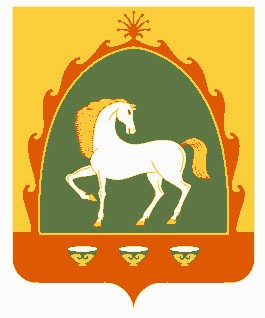 СОВЕТСЕЛЬСКОГО ПОСЕЛЕНИЯИШМУРЗИНСКИЙ  СЕЛЬСОВЕТМУНИЦИПАЛЬНОГО РАЙОНАБАЙМАКСКИЙ РАЙОНРЕСПУБЛИКА БАШКОРТОСТАН453655, Баймакский  район,с.Ишмурзино, ул.С.Игишева,28Тел. 8(34751) 4-26-38ishmur-sp@yandex.ruИНН 0254010235    КПП 025401001     ОГРН 1060254005680ИНН 0254010235    КПП 025401001     ОГРН 1060254005680ИНН 0254010235    КПП 025401001     ОГРН 1060254005680